Anita Ransom Graduate Award Application 2024Sponsored by the ‘Love God’s Word’ Core Value MinistryReverend Lugenia Sanders, Core Value LeaderSis. Karol Richardson, Sunday School Director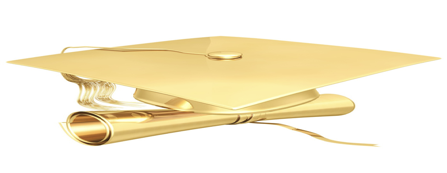 Turner Chapel AME Church  492 N. Marietta Parkway Marietta, GA  30060Bishop Reginald T. Jackson, Presiding PrelateMrs. Christy Davis-Jackson, Esq., Episcopal SupervisorReverend Dr. Larry W. Hudson, Sr., Presiding ElderReverend Dr. Tar-U-Way R. A. Bright, Servant LeaderMin. Wayne Reynolds, Youth PastorDear Turner Chapel AME Graduating Senior:Thank you for your interest in The Anita Ransom Graduate Award administered by ‘Love God’s Word’ Core Value Ministry.  We are proud of your accomplishments and pray God’s blessings upon your future endeavors.The Anita Ransom Graduate Award is awarded to selected graduating seniors who meet the following criteria:   Active member of Turner Chapel AME ChurchMinimum of one year participation in Sunday School and/or Wednesday Night Bible Study (including The Gathering) offered by Turner Chapel Church during your High School years. Official proof of acceptance from a two-year, four-year accredited college institution, technical college or Military AcademyParticipate in a Zoom interview once your application is received and accepted.Application packet must be completed in its entirety.Submit completed application by email to sackeyassociates@aol.com by midnight on May 1, 2024The Anita Ransom Graduate Award is a one-time non-renewable award.  You will be notified by email that your application has been received and contacted by phone to set up the Zoom interview. Congratulations on your accomplishments! May God direct your paths as you continue to acknowledge Him in all that you do.Blessings,Kingsley Sackey, ChairAnita Ransom Graduate Award Committeesackeyassociates@aol.comPhone:  404-538-9623Turner Chapel AME ‘Love God’s Word’ Core Value MinistryAnita Ransom Graduate Award ApplicationSubmission Deadline: May 1, 2024(Please print clearly or type)First Name: ______________________________________________  Last Name: ______________________________________________Cell: ___________________________________________________ Email: __________________________________________________Parent Name(s): ___________________________________________Parent’s Cell: _____________________________________________ Parent’s Email: ____________________________________________TCC Sunday School Teacher’s Name(s) during High School Years: _______________________________________________________TCC Bible Study Teacher’s Name(s) during High School Years:       _______________________________________________________High School: _______________________________________________College/Military Branch Plan to Attend (attach acceptance letter to the application) _______________________________________________How many years have you been a member of Turner Chapel?  ________Please indicate the high school years during which you attended TCC Sunday School on a regular basis (check all that apply)Freshman _____  Sophomore	 _____   Junior _____	Senior _____Please indicate the high school years during which you attended TCC Bible Study (including The Gathering) on a regular basis (check all that apply) Freshman _____ Sophomore _____ Junior _____	Senior _____Please describe in a paragraph or two the level of your involvement in Sunday School and/or Bible Study and what you have gained from your participation. Turner Chapel AME ‘Love God’s Word’ Core Value MinistryAnita Ransom Graduate Award  ChecklistNAME: __________________________________________ DATE: ___________________ I have enclosed a copy of my college/military acceptance letter___ The signatures below indicate that my parent(s) and I are members at Turner Chapel AME Church (Both Parent and Student signatures are required)            ___ I am emailing my complete application to Kingsley Sackey at sackeyassociates@aol.com by midnight on May 1, 2024.Parent Signature: _______________________________________________Student Signature:_______________________________________________